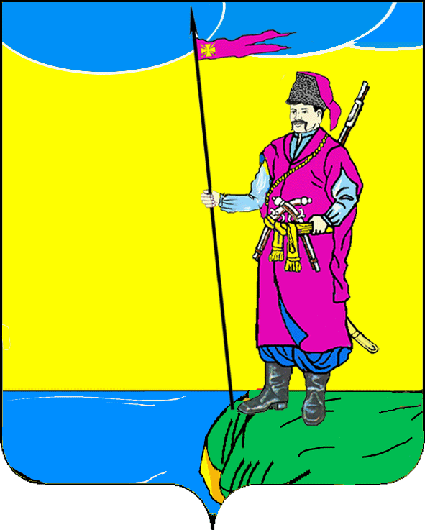 АДМИНИСТРАЦИЯ ПЛАСТУНОВСКОГО СЕЛЬСКОГО ПОСЕЛЕНИЯ ДИНСКОГО РАЙОНАПОСТАНОВЛЕНИЕот 16.06.2020 г.										№ 132станица ПластуновскаяО порядке составления проекта бюджета Пластуновскогосельского поселения Динского района на очередной финансовый год В соответствии со статьями 169 и 184 Бюджетного кодекса Российской Федерации, пунктом 1 статьи 16 Положения о бюджетном устройстве и бюджетном процессе в Пластуновском сельском поселении Динского района, утвержденном решением Совета Пластуновского сельского поселения Динского района от 23.12.2005 года №18 (с последующими изменениями)         п о с т а н о в л я ю:1. Утвердить порядок составления проекта бюджета Пластуновского сельского поселения Динского района на очередной финансовый год  (приложение № 1).2. Утвердить график составления проекта бюджета Пластуновского сельского поселения Динского района на очередной финансовый год (приложение № 2).3. Признать утратившими силу постановление администрации Пластуновского сельского поселения Динского района от 29.08.2013 года № 291 «О порядке составления проекта бюджета Пластуновского сельского поселения Динского района на очередной финансовый год»;4. Общему отделу администрации Пластуновского сельского поселения (Петренко) разместить настоящее постановление на официальном сайте Пластуновского сельского поселения в информационно-телекоммуникационной сети «Интернет» во вкладке «Документы».5. Контроль за выполнением настоящего постановления оставляю за собой.6. Постановление вступает в силу со дня его подписания.Глава Пластуновскогосельского поселения								С.К.ОлейникПРИЛОЖЕНИЕ № 1УТВЕРЖДЕНПостановлением администрации Пластуновского сельского поселенияот 16.06.2020 г.	№ 132ПОРЯДОК составления проекта бюджета Пластуновского сельского поселенияДинского района на очередной финансовый год1. Общие положения	1.1 Порядок составления проекта бюджета Пластуновского сельского поселения Динского района (бюджета поселения) (далее – Порядок) разработан в соответствии со статьями 169 и 184 Бюджетного кодекса Российской Федерации, пунктом 1 статьи 16 Положения о бюджетном устройстве и бюджетном процессе в Пластуновском сельском поселении Динского района, утвержденном решением Совета Пластуновского сельского поселения Динского района от 23.12.2005 года №18 (с последующими изменениями).1.2. В настоящем Порядке используются термины и понятия, определенные в нормативных правовых актах Российской Федерации, Краснодарского края, муниципального образования Пластуновское сельское поселение Динского района. 1.3. В целях настоящего Порядка под субъектами бюджетного планирования понимаются отраслевые (функциональные) органы администрация Пластуновского сельского поселения Динского района, подведомственные учреждения Пластуновского сельского поселения Динского района.2. Составление проекта бюджета поселения2.1. При составлении проекта бюджета поселения:1) финансовый отдел администрации Пластуновского сельского поселения Динского района (далее – финансовый отдел):составляет проект решения Совета Пластуновского сельского поселения Динского района о бюджете поселения на очередной финансовый год (далее – проект решения о бюджете поселения), формирует пакет документов и материалов, подлежащих представлению в Совет Пластуновского сельского поселения Динского района одновременно с указанным проектом, и представляет их в установленном порядке в администрацию Пластуновского сельского поселения Динского района;разрабатывает проект основных направлений бюджетной и налоговой политики Пластуновского сельского поселения Динского района на очередной финансовый год;разрабатывает прогноз социально-экономического развития Пластуновского сельского поселения Динского района на среднесрочный период;формирует предварительные итоги социально-экономического развития  Пластуновского сельского поселения Динского района за истекший период текущего финансового года и ожидаемые итоги социально-экономического развития  Пластуновского сельского поселения Динского района за текущий финансовый год;разрабатывает порядок, методику планирования бюджетных ассигнований бюджета поселения, методику прогнозирования поступлений доходов бюджета поселения и источников финансирования дефицита бюджета поселения;разрабатывает основные характеристики проекта бюджета поселения на очередной финансовый год, а также осуществляет расчеты объема бюджетных ассигнований из бюджета поселения на исполнение действующих и принимаемых расходных обязательств;осуществляет оценку ожидаемого исполнения бюджета поселения за текущий финансовый год;разрабатывает проекты программ муниципальных внутренних заимствований Пластуновского сельского поселения Динского района, муниципальных гарантий Пластуновского сельского поселения Динского района в валюте Российской Федерации на очередной финансовый год;подготавливает прогноз поступлений в бюджет поселения в соответствии с методикой прогнозирования поступлений доходов бюджета поселения и источников финансирования дефицита бюджета поселения;разрабатывает проект детализации и порядок применения бюджетной классификации Российской Федерации в части, относящейся к бюджету поселения при формировании проекта бюджета поселения;представляет в Совет по муниципальным проектам и программам при главе Пластуновского сельского поселения Динского района предложения по финансовому обеспечению расходных обязательств, предлагаемых к принятию или изменению на очередной финансовый год, в том числе по муниципальным программам Пластуновского сельского поселения Динского района; направляет субъектам бюджетного планирования предельные объемы бюджетных ассигнований из бюджета поселения на исполнение расходных обязательств муниципального образования Пластуновское сельское поселение Динского района  в очередном финансовом году;формирует пояснительную записку к проекту решения о бюджете поселения;2) отдел ЖКХ, имущественных и земельных отношений администрации Пластуновского сельского поселения формирует и представляет в финансовый отдел:проект программы приватизации муниципального имущества муниципального образования Пластуновское сельское поселение Динского района на очередной финансовый год;формирует общий уточненный перечень объектов капитального строительства муниципальной собственности муниципального образования Пластуновское сельское поселение Динского района и объем недвижимого имущества, предлагаемых к включению в проект  районной адресной инвестиционной программы на очередной финансовый год, согласовывает его с главой администрации Пластуновского сельского поселения Динского района и направляет его в финансовый отдел с указанием объектов капитального строительства муниципальной собственности муниципального образования Пластуновское сельское поселение Динского района, софинансирование которых осуществляется за счет межбюджетных субсидий из федерального и краевого бюджетов;3) субъекты бюджетного планирования формируют и представляют в финансовый отдел:предложения по финансовому обеспечению действующих и принимаемых расходных обязательств в очередном финансовом году;перечень нормативных правовых актов, подлежащих признанию утратившими силу, приостановлению, изменению или принятию в связи с принятием решения о бюджете поселения; перечень муниципальных программ, в том числе предлагаемых (планируемых) к принятию в очередном финансовом году;предложения по вопросам соответствующей сферы деятельности, необходимые для подготовки пояснительной записки к проекту решения о бюджете поселения;другую информацию и материалы, необходимые для составления проекта решения о бюджете поселения на очередной финансовый год, документов и материалов, представляемых одновременно с ними, и предусмотренные нормативными правовыми актами муниципального образования Пластуновское сельское поселение Динского района.2.2 Отбор расходных обязательств муниципального образования Пластуновское сельское поселение Динского района, предлагаемых к принятию при составлении проекта бюджета поселения на очередной финансовый год, осуществляется согласно приложению к настоящему Порядку.6. Подготовка проекта решения о бюджете поселения на очередной финансовый год, а также документов и материалов, представляемых в установленном порядке одновременно с ними, осуществляется в соответствии с Графиком составления проекта бюджета поселения на очередной финансовый год.Начальник финансового отдела					С.М. АлексееваПРИЛОЖЕНИЕк Порядку составления проекта бюджета Пластуновского сельского поселения Динского района на очередной финансовый годПОРЯДОКотбора расходных обязательств муниципального образования Пластуновское сельское поселение Динского района, предлагаемых к принятию при составлении проекта бюджета поселения на очередной финансовый год 1. Настоящий Порядок отбора расходных обязательств муниципального образования Пластуновское сельское поселение Динского района, предлагаемых к принятию при составлении проекта бюджета поселения на очередной финансовый год (далее – Порядок) определяет механизм распределения бюджета принимаемых расходных обязательств муниципального образования Пластуновское сельское поселение Динского района (далее – принимаемые обязательства) при подготовке проекта бюджета поселения на очередной финансовый год.2. Для целей настоящего Порядка используются термины и понятия, определенные в нормативных правовых актах Российской Федерации, муниципального образования Пластуновское сельское поселение Динского района и в настоящем Порядке.3. Отбор производится на основании предложений субъектов бюджетного планирования по финансовому обеспечению расходных обязательств муниципального образования Пластуновское сельское поселение Динского района, обусловленных нормативными правовыми актами, договорами и соглашениями, предлагаемыми (планируемыми) к принятию или изменению с увеличением объема бюджетных ассигнований в очередном финансовом году (далее – предложения субъектов бюджетного планирования).4. Целью отбора принимаемых обязательств является концентрация бюджетных средств в условиях их ограниченности на первоочередных направлениях социально-экономического развития муниципального образования Пластуновское сельское поселение Динского района и отбор наилучших инициатив, предлагаемых субъектами бюджетного планирования.5. Отбор принимаемых обязательств осуществляется при условии обеспечения реализации действующих расходных обязательств в соответствии с требованиями, установленными порядком планирования бюджетных ассигнований.6. Отбор принимаемых обязательств осуществляется в сроки, установленные Графиком составления проекта бюджета поселения на очередной финансовый год (далее − График). 7. Объём бюджета принимаемых обязательств определяется финансовым отделом при осуществлении планирования бюджетных ассигнований на реализацию расходных обязательств муниципального образования Пластуновское сельское поселение Динского района в предстоящем периоде бюджетного планирования по следующей формуле:VПРО= ПОД +ИФД - VДО , где:Vпро - объём бюджета принимаемых  обязательств на период бюджетного планирования;ПОД - прогнозируемый объём доходов бюджета поселения на период бюджетного планирования;ИФД  - объём источников финансирования дефицита бюджета поселения на период бюджетного планирования;VДО - объём бюджетных ассигнований на исполнение действующих обязательств муниципального образования Пластуновское сельское поселение Динского района на период бюджетного планирования;8. Предложения субъектов бюджетного планирования формируются в форме обоснований бюджетных ассигнований в соответствии с требованиями, установленными порядком и методикой планирования бюджетных ассигнований (далее – обоснование бюджетных ассигнований на исполнение принимаемых расходных обязательств).9. Предложения субъектов бюджетного планирования, оформленные с нарушением требований, указанных в пункте 8 настоящего Порядка, не рассматриваются.10. Обоснования бюджетных ассигнований на исполнение принимаемых обязательств формируются субъектами бюджетного планирования и предоставляются в финансовый отдел.11. Финансовый отдел на основании предложений субъектов бюджетного планирования в сроки, установленные Графиком: формирует сводный перечень предложений субъектов бюджетного планирования, предлагаемых субъектами бюджетного планирования к финансовому обеспечению начиная с очередного финансового;вносит предложения по финансовому обеспечению принимаемых обязательств с учетом приоритетов, сформулированных в стратегии социально экономического развития муниципального образования Пластуновское сельское поселение Динского района до 2020 года, в программе социально-экономического развития муниципального образования Пластуновское сельское поселение Динского района и основных направлениях бюджетной и налоговой политики муниципального образования Пластуновское сельское поселение Динского района.12. Сформированный сводный перечень предложений субъектов бюджетного планирования и предложения по их финансовому обеспечению выносятся финансовым отделом на рассмотрение Совета по муниципальным проектам и программам при главе Пластуновского сельского поселения Динского района (далее – Совет) в сроки, установленные Графиком. 15. Совет с учетом приоритетных направлений и предложений финансового отдела осуществляет отбор принимаемых обязательств и направляет результаты в финансовый отдел в сроки, установленные Графиком.16. Итоги отбора принимаемых расходных обязательств размещаются на официальном сайте администрации Пластуновского сельского поселения Динского района в сети "Интернет" не позднее 7 рабочих дней со дня принятия Советом решения об отборе принимаемых обязательств.Начальник финансового отдела					С.М. АлексееваПРИЛОЖЕНИЕ № 2УТВЕРЖДЕНПостановлением администрации Пластуновского сельского поселенияот 16.06.2020 г. 	№ 132ГРАФИКсоставления проекта бюджета Пластуновского сельского поселения Динского районана очередной финансовый год* Если срок представления информации выпадает на выходной или праздничный день, информация представляется в первый рабочий день, следующий за указанной датой.Начальник финансового отдела					С.М. Алексеева№ п/пНаименование материалов,документов, мероприятийОтветственный исполнительСрок представления материалов и документов, исполнения мероприятий*Куда представляетсяСрок  рассмотрения (утверждения)*1234561.Порядок и методика планирования бюджетных ассигнований бюджета поселенияФинансовый отдел администрации Пластуновского сельского поселения Динского районане позднее 1 сентябряАдминистрация Пластуновского сельского поселения Динского района2.Предложения о необходимых объемах муниципальных капитальных вложений и об их распределении по стройкам и объектам муниципальной собственности муниципального образования Пластуновское сельское поселение Динского района для муниципальных нужд, не входящим в долгосрочные федеральные,  краевые и районные целевые программыОтдел ЖКХ, имущественных и земельных отношений администрации Пластуновского сельского поселения Динского районане позднее 1 сентябряФинансовый отдел администрации Пластуновского сельского поселения Динского района3.Сводный перечень муниципальных заданий на оказание муниципальных услуг (выполнение работ) физическим и (или) юридическим лицам в муниципальном образовании Пластуновское сельское поселение Динского района (прогноз на очередной финансовый год)Общий отдел администрации Пластуновского сельского поселения Динского районане позднее 1 сентябряФинансовый отдел администрации Пластуновского сельского поселения Динского района4.Материалы для прогноза поступлений доходов в бюджет поселения, источников финансирования дефицита бюджета поселения в очередном финансовом году Отдел ЖКХ, имущественных и земельных отношений администрации Пластуновского сельского поселения Динского районане позднее 1 сентябряФинансовый отдел администрации Пластуновского сельского поселения Динского района5.Проект программы приватизации муниципального имущества муниципального образования Пластуновское сельское поселение Динского района на очередной финансовый годОтдел ЖКХ, имущественных и земельных отношений администрации Пластуновского сельского поселения Динского районане позднее 1 сентябряФинансовый отдел администрации Пластуновского сельского поселения Динского района6.Предложения по финансовому обеспечению действующих и принимаемых расходных обязательств в очередном финансовом году в соответствии с порядком и методикой планирования бюджетных ассигнованийСпециалисты  администрации и бюджетные учреждения муниципального образования Пластуновское сельское поселение Динского района,не позднее 15 сентябряФинансовый отдел администрации Пластуновского сельского поселения Динского района7.Предварительные реестры расходных обязательств и обоснования бюджет-ных ассигнований на очередной фи-нансовый год и на плановый периодСпециалисты  администрации и бюджетные учреждения муниципального образования Пластуновское сельское поселение Динского района,не позднее 1 октябряФинансовый отдел администрации Пластуновского сельского поселения Динского района8.Предварительные итоги социально-экономического развития муниципального образования Пластуновское сельское поселение Динского района за истекший период текущего года, ожидаемые итоги социально-экономического развития муниципального образования Пластуновское сельское поселение Динского района за текущего финансовый год Финансовый отдел администрации Пластуновского сельского поселения Динского районане позднее 25 октябряАдминистрация Пластуновского сельского поселения Динского района9.Проект прогноза социально-экономического развития муниципального образования Пластуновское сельское поселение Динского района на среднесрочный периодФинансовый отдел администрации Пластуновского сельского поселения Динского районане позднее 25 октябряАдминистрация Пластуновского сельского поселения Динского района10.Основные характеристики проекта бюджета муниципального образования Пластуновское сельское поселение Динского района на очередной финансовый год Финансовый отдел администрации Пластуновского сельского поселения Динского района не позднее 25 октябряАдминистрация Пластуновского сельского поселения Динского района11.Предложения по финансовому обеспечению расходных обязательств, предлагаемых к принятию или изменению на очередной финансовый год и на плановый периодФинансовый отдел администрации Пластуновского сельского поселения Динского района не позднее 25 октябряАдминистрация Пластуновского сельского поселения Динского района12.Предложения по отбору расходных обязательств Пластуновского сельского поселения Динского района, предлагаемых к принятию при составлении проекта бюджета Пластуновского сельского поселения Динского района на очередной финансовый год Совет по муниципальным проектам и программам при главе Пластуновского сельского поселения Динского районане позднее 26 октябряФинансовый отдел администрации Пластуновского сельского поселения Динского района13.Предельные объёмы бюджетных ассигнований из бюджета Пластуновского сельского поселения Динского района на исполнение расходных обязательств Пластуновского сельского поселения Динского района в очередном финансовом годуФинансовый отдел администрации Пластуновского сельского поселения Динского района не позднее 27 октябряАдминистрация Пластуновского сельского поселения Динского района14.Перечень объектов капитального строительства и объектов недвижимого имущества на очередной финансовый год, уточненные в соответствии с объемами финансирования, планируемыми на их реализациюОтдел ЖКХ, имущественных и земельных отношений администрации Пластуновского сельского поселения Динского районане позднее 30 октябряФинансовый отдел администрации Пластуновского сельского поселения Динского района15.Распределение предельных объёмов бюджетных ассигнований по кодам бюджетной классификации, предложения по вопросам соответствующей сферы деятельности, необходимые для подготовки пояснительной записки к проекту решения о бюджете Пластуновского сельского поселения Динского района на очередной финансовый годСпециалисты  администрации и бюджетные учреждения муниципального образования Пластуновское сельское поселение Динского района,не позднее 5 ноябряФинансовый отдел администрации Пластуновского сельского поселения Динского района16.Перечень нормативных правовых актов, подлежащих признанию утратившими силу, приостановлению, изменению или принятию в связи с принятием решения о бюджете на очередной финансовый год Специалисты  администрации и бюджетные учреждения муниципального образования Пластуновское сельское поселение Динского района,не позднее 5 ноябряФинансовый отдел администрации Пластуновского сельского поселения Динского района17.Уточнённый реестр расходных обязательств на очередной финансовый год и на плановый периодСпециалисты  администрации и бюджетные учреждения муниципального образования Пластуновское сельское поселение Динского района,не позднее 10 ноябряФинансовый отдел администрации Пластуновского сельского поселения Динского района18.Проект адресной инвестиционной программы на очередной финансовый год Отдел ЖКХ, имущественных и земельных отношений администрации Пластуновского сельского поселения Динского районане позднее 10 ноябряАдминистрация Пластуновского сельского поселения Динского района ;Финансовый отдел администрации Пластуновского сельского поселения Динского района19.Проект решения Совета Пластуновского сельского поселения Динского района о бюджете на очередной финансовый год (с приложениями и пояснительной запиской), документы и материалы, представляемые одновременно с нимФинансовый отдел администрации Пластуновского сельского поселения Динского районане позднее 12 ноябряАдминистрация Пластуновского сельского поселения Динского района